AGBS 8 – Agriculture Ambassadors	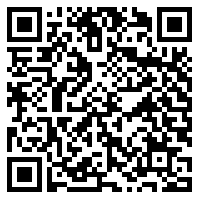 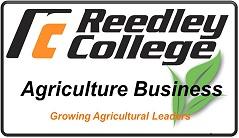 Section:	56109			Lecture:	Thursday	12:00 – 12:50	AG ROOM 1	Lab: 	Minimum of 54 hours (TBA)	Contact InformationInstructor(s):Samuel Rodriguez					Office: AGR 12Phone: 638-0300 ext. 3481	Office Hours:	T, Th 10-11 amE-mail: samuel.rodriguez@reedleycollege.edu	Also by ArrangementCourse Description	Course Specifics:	2 Units	1 lecture and 3 lab hours (TBA) per weekBasic Skills Advisories: 	English 1Agriculture Leadership training through application of individual and group leadership techniques.  Participation as an Agriculture Ambassador Team member in college recruitment activities, including giving recruitment presentations at off campus sites, hosting prospective student groups for on-campus visitations and sponsoring recruitment activities for prospective students.Text/MaterialsStrengths Based Leadership: Rath. ISBN 9781595620255Ag Ambassador Shirt, Tan Pants, or other clothing as appropriate to give professional presentations to groups and special guestsAccess to computer email systemCourse ObjectivesOrganize recruitment presentations for prospective studentsResearch educational and career opportunities in Agriculture and Natural ResourcesPrepare and deliver oral presentationsDevelop teamwork skillsOrganize and host events for guests and prospective student groupsCourse OutcomesDemonstrate effective communication skills in an individual or group recruitment presentation.Conduct a guided tour of the Agriculture and Natural Resources programs at Reedley College including an oral description of the primary uses of each facilityDescribe the major components of each major in the Agriculture and Natural Resources programs at Reedley College to a prospective student group.Fulfill a variety of roles in a team to accomplish a group activity.Course OutlineCommunication SkillsGroup presentationsInterpersonal communicationUse of multimediaLeadership skillsCharacteristics of LeadersTeam leadershipPersonal leadership planResearch SkillsInterviewing/ListeningCompiling/Organizing dataUsing data in presentationsProject SkillsPlanning/OrganizingImplementingCompletion/Follow-upTeamwork SkillsBecoming a teamTeam DynamicsSharing roles and responsibilitiesAttendanceAttendance is mandatory since the majority of learning occurs in the lecture/laboratory environment.Students are personally responsible for obtaining notes/information missed due to an absence. Notes/information can be obtained from a fellow classmate or by meeting with the instructor during regularly scheduled office hours.Please notify the instructor if you know in advance that you will be absent from class.College policy dictates that an instructor should drop a student with two consecutive weeks of unexcused absences (i.e., class meets two times per week, 4 unexcused absences equals a drop: class meets 1 time per week, 2 unexcused absences equals a drop). At the end of the 9th week of instruction, no withdrawals are permitted and the student must receive a grade.Make-up tests and assignments will only be allowed for emergency situations and pre-excused absences.Methods for Measuring Student Achievement and Determining GradesThe methods for measuring student achievement & determining grades are:Skill DemonstrationsClass performances and field workAll assignments are due at the beginning of the class session on the date due. Late assignments can be submitted for grading; however, all late assignments will receive a deduction in the amount of 50% of the overall point value for that specific assignment.Course Grade DeterminationClass performances and field work (i.e., Recruitment presentations, hosting recruitment activities, leadership training activities, and email communication) will be required. Course emphasis will be placed on leadership and recruitment presentations.Class Performance	20%Field Work	80%Letter grades will be calculated by using the following standard percentage point evaluation:A = 90-100%	B = 80-89%	C = 70-79%	D = 60-69%	F = under 60%	Policy on Cheating & PlagiarismIn keeping with the philosophy that students are entitled to the best education available, and in compliance with Board Policy, each student is expected to exert an entirely honest and individual effort toward attaining an education.  Violations of this policy will result in disqualification for the course.Accommodations for Students with DisabilitiesIf you have a verified need for an academic accommodation or materials in alternate media (i.e., Braille, large print, electronic text, etc.) per the Americans with Disabilities Act (ADA) or Section 504 of the Rehabilitation Act, please contact me as soon as possible.Behavioral StandardsIt is a common courtesy to turn off all electronic devices (i.e., cell phones, mp3 players, etc…) when in a group setting. Please exercise this courtesy!Students are expected to conduct themselves in a mature and responsible manner that respects the rights of all other individuals.Final Exam	Thursday, May 19th, 12:00 pm – 1:50 pmImportant Dates Date Description January 13. Monday Start of Spring 2020 semester January 20. Monday Martin Luther King Jr. Day observed. No Classes held, Campus closed. January 24. Friday Last day to drop a full-term class for full refund. January 31. Friday Last day to register for Spring 2020 full-term class in person. January 31. Friday Last day to drop a Spring 2020 full-term class to avoid a “W” in person. February 2. Sunday Last day to drop a Spring 2020 full-term class to avoid a “W” on web-advisor. February 14. Friday Lincoln Day Observed. No classes held. Campus closed. February 17. Monday Washington Day Observed. No classes held. Campus closed. March 13. Friday Last day to drop a full-term class, grade assigned after this date! April 6-10. Monday-Friday Spring break May 18-20. Monday –Friday Finals week May 22. Friday End of Spring 2020 Semester/ Commencement 